Accommodations:C.B.-relaxation strategies, visual and verbal prompts, breaks when needed, opportunity for movement, proximity control, structured transitions, redirection, positive and corrective feedback.C.F.- verbal & visual prompts, frequent breaks, opportunity for movement, proximity control, structured transitions, redirection, positive and corrective feedback.A.A.M.-visual supports for expectations, corrective feedback, direct instruction in replacement behaviors, DI in social skills, frequent positive feedback, repeated directions, reinforcement menu, proximity control, sequential directions, frequent breaks, and opportunity for movement.A.A.-Frequent positive feedback and praise, structured transitions, proximity control, opportunities for movement, signal/ reference cues, positive reinforcement, modeling behaviors.E.H.- visual timer, redirection, corrective feedback and reteaching, sensory strategies & breaks, first/then strategy, modeling behaviors, reinforcers, verbal & visual cues.N.B.- visual and verbal prompts and cues, modeling, social stories, visual display for classroom routines and expectations, preferential seating, proximity, advanced warnings, structured transitionsDaily Agenda:Reading/ELA Farmer’s Market andFour Seasons for Little PeopleWeek 2MondayTuesdayWednesdayThursdayFridayUnit Vocabulary:  HFW: where, here, for, me, go, come, on, in, way, myAmazing words: bargain, bustling, fact, customer, browse, library, cost, scaleUnit Vocabulary:  HFW: where, here, for, me, go, come, on, in, way, myAmazing words: bargain, bustling, fact, customer, browse, library, cost, scaleUnit Vocabulary:  HFW: where, here, for, me, go, come, on, in, way, myAmazing words: bargain, bustling, fact, customer, browse, library, cost, scaleUnit Vocabulary:  HFW: where, here, for, me, go, come, on, in, way, myAmazing words: bargain, bustling, fact, customer, browse, library, cost, scaleUnit Vocabulary:  HFW: where, here, for, me, go, come, on, in, way, myAmazing words: bargain, bustling, fact, customer, browse, library, cost, scaleUnit Vocabulary:  HFW: where, here, for, me, go, come, on, in, way, myAmazing words: bargain, bustling, fact, customer, browse, library, cost, scaleLearning TargetI can successfully use short u and a. I can successfully comprehend a story. I can identify character and setting. I can successfully consonants v, y, z, zz, q, qu, kwI can successfully use short u and a. I can successfully comprehend a story. I can identify character and setting. I can successfully consonants v, y, z, zz, q, qu, kwI can successfully use short u and a. I can successfully comprehend a story. I can identify character and setting. I can successfully consonants v, y, z, zz, q, qu, kwI can successfully use short u and a. I can successfully comprehend a story. I can identify character and setting. I can successfully consonants v, y, z, zz, q, qu, kwI can successfully use short u and a. I can successfully comprehend a story. I can identify character and setting. I can successfully consonants v, y, z, zz, q, qu, kwCommon Core/ Quality CoreCC.1.RL.1 - Key Ideas and Details: Ask and answer questions about key details in a text.CC.1.L.2e - Conventions of Standard English: Spell untaught words phonetically, drawing on phonemic awareness and spelling conventions.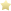 CC.1.RL.1 - Key Ideas and Details: Ask and answer questions about key details in a text.CC.1.L.2e - Conventions of Standard English: Spell untaught words phonetically, drawing on phonemic awareness and spelling conventions.CC.1.RL.1 - Key Ideas and Details: Ask and answer questions about key details in a text.CC.1.L.2e - Conventions of Standard English: Spell untaught words phonetically, drawing on phonemic awareness and spelling conventions.CC.1.RL.1 - Key Ideas and Details: Ask and answer questions about key details in a text.CC.1.L.2e - Conventions of Standard English: Spell untaught words phonetically, drawing on phonemic awareness and spelling conventions.CC.1.RL.1 - Key Ideas and Details: Ask and answer questions about key details in a text.CC.1.L.2e - Conventions of Standard English: Spell untaught words phonetically, drawing on phonemic awareness and spelling conventions.Instructional PracticesSmall GroupIndividualLearning CentersDifferentiatedSmall GroupIndividualLearning CentersDifferentiatedSmall GroupIndividualLearning CentersDifferentiatedSmall GroupIndividualLearning CentersDifferentiatedSmall GroupIndividualLearning CentersDifferentiatedBell RingerActivities/ Assignments/Exithttp://omesgrade1.weebly.com/uploads/2/6/4/1/26414106/the_farmers_market.pdfhttp://omesgrade1.weebly.com/uploads/2/6/4/1/26414106/the_farmers_market.pdfhttp://omesgrade1.weebly.com/uploads/2/6/4/1/26414106/the_farmers_market.pdfhttp://omesgrade1.weebly.com/uploads/2/6/4/1/26414106/the_farmers_market.pdfhttp://omesgrade1.weebly.com/uploads/2/6/4/1/26414106/the_farmers_market.pdfIntended HomeworkHomework packetHomework packetHomework packetHomework packetNoneAccommodationsSee attached listSee attached listSee attached listSee attached listSee attached listAssessment:*Formative-F*Summative-SF-Teacher observation and individual student workF-Teacher observation and individual student workF-Teacher observation and individual student workF-Teacher observation and individual student workS-Weekly assessmentDaily AgendaMathMondayTuesdayWednesdayThursdayFridayUnit Vocabulary:   add, addends, addition sentence, sumUnit Vocabulary:   add, addends, addition sentence, sumUnit Vocabulary:   add, addends, addition sentence, sumUnit Vocabulary:   add, addends, addition sentence, sumUnit Vocabulary:   add, addends, addition sentence, sumUnit Vocabulary:   add, addends, addition sentence, sumLearning TargetI can: write an addition sentence and solve.I can:  write an addition sentence and solve. I can count on.I can:  write an addition sentence and solve.    I can:  understand and apply the additive identity property for addition.I can:  understand and apply the additive identity property for addition.Common Core/ Quality CoreCC.1.OA.3Understand and apply properties of operations and the relationship between addition and subtraction. CC.1.OA.5 Add and subtract within 20.CC.1.OA.6Add and subtract within 20.CC.1.OA.6Add and subtract within 20.CC.1.OA.6Add and subtract within 20.Instructional PracticesSmall GroupIndividualLearning CentersDifferentiatedSmall GroupIndividualLearning CentersDifferentiatedSmall GroupIndividualLearning CentersDifferentiatedSmall GroupIndividualLearning CentersDifferentiatedSmall GroupIndividualLearning CentersDifferentiatedBell RingerActivities/ Assignments/ExitCalendar MathChapter 3Lesson 3.1Fast MathCalendar MathChapter 3Lesson 3.2Fast MathCalendar MathChapter 3Lesson 3.3Fast MathCalendar MathChapter 3Lesson 3.4Fast MathCalendar MathChapter 3Lesson 3.5Fast MathIntended HomeworkHomework packetHomework packetNone-Homework packet dueHomework packetNoneAccommodationsSee attached listSee attached listSee attached listSee attached listSee attached listAssessment:*Formative-F*Summative-SF-Student work, teacher observationF-Student work, teacher observationF-Student work, teacher observationF-Student work, teacher observationF-Student work, teacher observationDaily Agenda:Social Skills-FriendshipMondayTuesdayWednesdayThursdayFridayUnit Vocabulary:  friendship, sharing, helping, listeningUnit Vocabulary:  friendship, sharing, helping, listeningUnit Vocabulary:  friendship, sharing, helping, listeningUnit Vocabulary:  friendship, sharing, helping, listeningUnit Vocabulary:  friendship, sharing, helping, listeningUnit Vocabulary:  friendship, sharing, helping, listeningLearning TargetI can:  demonstrate good leadership skills. I can help others. I can have encourage others. I can wait patiently.I can:  demonstrate good leadership skills. I can help others. I can have encourage others. I can wait patiently.I can:  demonstrate good leadership skills. I can help others. I can have encourage others. I can wait patiently.I can:  demonstrate good leadership skills. I can help others. I can have encourage others. I can wait patiently.I can:  demonstrate good leadership skills. I can help others. I can have encourage others. I can wait patiently.Common Core/ Quality CoreCC.W.2.8Recall information from experiences to answer questions. CC.SL.2.1-participate in collaborative conversations with diverse partners.CC.W.2.8Recall information from experiences to answer questions. CC.SL.2.1-participate in collaborative conversations with diverse partners.CC.W.2.8Recall information from experiences to answer questions. CC.SL.2.1-participate in collaborative conversations with diverse partners.CC.W.2.8Recall information from experiences to answer questions. CC.SL.2.1-participate in collaborative conversations with diverse partners.CC.W.2.8Recall information from experiences to answer questions. CC.SL.2.1-participate in collaborative conversations with diverse partners.Instructional PracticesSmall GroupIndividualLearning CentersDifferentiatedSmall GroupIndividualLearning CentersDifferentiatedSmall GroupIndividualLearning CentersDifferentiatedSmall GroupIndividualLearning CentersDifferentiatedSmall GroupIndividualLearning CentersDifferentiatedBell RingerActivities/ Assignments/ExitDiscussion-worries or concernsComplete any unfinished daily work.Friendship-Getting along with others-read and sort, T chartDiscussion-worries or concernsComplete any unfinished daily work.Friendship-I can be a good friend by…Discussion-worries or concernsComplete any unfinished daily work.Friendship-saying you’re sorry-Step 1,2,3,-role play scenarios-pgs13-14Discussion-worries or concernsComplete any unfinished daily work.Friendship-My best friend and me!Discussion-worries or concernsComplete any unfinished daily work.Fun Friday, Goal monitoringCooperative game-student choice.Intended HomeworkNoneNoneNoneNoneNoneAccommodationsSee attached listSee attached listSee attached listSee attached listSee attached listAssessment:*Formative-F*Summative-SF-student work and teacher observationsF-student work and teacher observationsF-student work and teacher observationsF-student work and teacher observationsF-student work and teacher observations